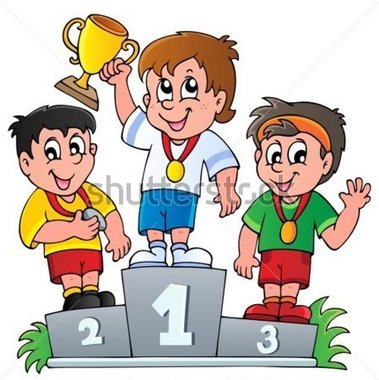 Olympiáda pro předškoláky se uskuteční 24. 5. 2019od 9:00hod na hřišti ZŠ Masarykova v Lanžhotě. Připravte prosím dětem sportovní oblečení a vhodnou obuv, do batůžku uzavíratelnou láhev s pitím. V případě špatného počasí akce proběhne v hale ZŠ.Přijďte se na nás podívat, budete vítáni.